Ref.no.: RK/___/2021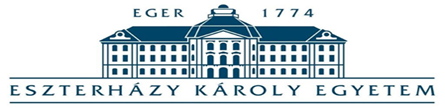 Rector's instruction 2/2021. (IV.8.) for organising and conducting online examinations at Eszterházy Károly University -
Spring semester of 2020/2021 academic year With regard to Government decree no. 27/2021 (I.29.) on the publication of the emergency situation and the entry into force of emergency measures and to Government decree no. 484/2020. (XI.10.) on the second phase of protection measures to be applied in the event of an emergency and also to the ministerial sectoral recommendation, the Code for Studies and Exams of Eszterházy Károly University and the Code for Admission Procedures – in line with Rector-Chancellor Instruction no. 1/2021. (III.52.) – will be amended with this instruction in the spring semester of 2020/21 academic year. The scope of the instruction covers  all students, tutors, non-teaching staff of the University as well as applicants to the general admission procedure of 2021. All parties shall accept the instructions and acknowledge their obligations and rights.Online exam registrationThe University can organise online exams instead of traditional (personal) oral or written ones. The recommended platform for written exams is Moodle while for oral exams is Office 365 Microsoft Teams. The University provides IT support for these programmes. The instructor of the course or the examination committee (hereinafter: examiner) reserves the right to change.As specified in the Code for Studies and Exams, students register for online exams in NEPTUN. Students will receive a notification in NEPTUN no later than 12.00 on the working day before the exam about the software and exact time of the exam and also about the online availability.Students registered for the final exam will be notified by the relevant department no later than one week before the final exam via NEPTUN about the exact date and structure of the exam. As specified by the relevant department or institute, the candidate shall apply for the online admission examination. The candidate will be notified at least three working days before the exam by e-mail about the software and the exact date of the exam.Participation in the online exam requires the following IT tools:an Internet-connected desktop computer or laptop with a webcam, microphone and speaker;the relevant software specified by the examiner to conduct the examination on the candidate's own computer;stable Internet connection during the examination which may include images and sounds to be uploaded.. : : : .:, vizsgahelpdesk@uni-eszterhazy.hu Dr. Ilonaetor